О внесении изменений в постановление администрации г. Канска от 15.04.2011 № 459В целях приведения правовых актов администрации города в соответствие с действующими муниципальными нормативными правовыми актами, руководствуясь статьями 30, 35 Устава города Канска, ПОСТАНОВЛЯЮ:1. Внести в Постановление от 15.04.2011 № 459 «Об утверждении Административного регламента по предоставлению муниципальной услуги «Прием заявлений и выдача документов о согласовании переустройства и (или) перепланировки жилого помещения» (далее – Постановление) следующие изменения:1.1. Пункт 2 Постановления изложить в следующей редакции:«2. Ответственным за исполнение Административного регламента предоставления муниципальной услуги назначить Управление архитектуры, строительства и инвестиций администрации города Канска (Щербатых Ю.С.).1.2. В приложении к Постановлению пункт 2.2  изложить в следующей редакции:«2.2. Предоставление муниципальной услуги осуществляется Управлением архитектуры, строительства и инвестиций администрации города Канска  (далее - Управление).».1.3. В приложении № 3 к Административному регламенту «Прием заявлений и выдача документов о согласовании переустройства и (или) перепланировки жилого помещения» слова «МКУ «Управление архитектуры и градостроительства администрации г. Канска» заменить на слова «Управление архитектуры, строительства и инвестиций администрации города Канска».1.4.  В приложении № 4 к Административному регламенту «Прием заявлений и выдача документов о согласовании переустройства и (или) перепланировки жилого помещения» слова «МКУ «УАИГ администрации г. Канска» заменить на слова «УАСИ администрации г. Канска».2. Ведущему специалисту отдела культуры администрации г. Канска (Назарова А.В.) разместить настоящее постановление на официальном сайте администрации города Канска в сети Интернет и опубликовать в газете «Официальный Канск».3. Контроль за выполнением настоящего Постановления возложить на управление архитектуры, строительства и инвестиций администрации города Канска 4. Постановление вступает в силу со дня официального опубликования.Глава города Канска                                                                                  Н.Н. Качан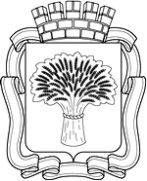 Российская ФедерацияАдминистрация города Канска
Красноярского краяПОСТАНОВЛЕНИЕРоссийская ФедерацияАдминистрация города Канска
Красноярского краяПОСТАНОВЛЕНИЕРоссийская ФедерацияАдминистрация города Канска
Красноярского краяПОСТАНОВЛЕНИЕРоссийская ФедерацияАдминистрация города Канска
Красноярского краяПОСТАНОВЛЕНИЕ         26.04.2016 г.№ 	345